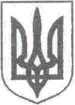 УКРАЇНАЖИТОМИРСЬКА ОБЛАСТЬНОВОГРАД-ВОЛИНСЬКА МІСЬКА РАДА МІСЬКИЙ ГОЛОВАРОЗПОРЯДЖЕННЯ  від 12.06.2019 № 295(к) Про оголошення догани   Рассадіну А.О.     Керуючись пунктами 10, 19, 20 частини четвертої  статті 42 Закону України „Про місцеве самоврядування в Україні“, статями 147, 1471 Кодексу Законів про працю України, постановою Кабінету Міністрів України від 13.06.2000      № 950 „Про затвердження Порядку проведення службового розслідування стосовно осіб, уповноважених на виконання функцій держави або місцевого самоврядування, та осіб, які для цілей Закону України “Про запобігання корупції” прирівнюються до осіб, уповноважених на виконання функцій держави або місцевого самоврядування“, рішенням міської ради від 23.12.2016 № 225 „Про порядок призначення керівників підприємств, установ та організацій, що належать до комунальної власності територіальної громади міста Новограда-Волинського“, рішенням виконавчого комітету міської ради від 23.10.2013 №280 „Про передачу майна комунальної власності територіальної громади міста“, враховуючи розпорядження міського голови від 31.05.2019 № 272(к) „Про проведення службового розслідування“, акт службового розслідування  за фактом неналежного утримання та експлуатації полігону твердих побутових відходів в урочищі Ржатківка  від 04.06.2019, за неналежне виконання обов’язків, а саме: неналежне виконання підпунктів 2.1, 2.5 контракту від 06 серпня 2018 року з директором комунального підприємства „Шляхрембуд“ Новоград-Волинської міської ради:1. Притягнути Рассадіна Андрія Олексійовича, директора комунального підприємства „Шляхрембуд“ Новоград-Волинської міської ради до дисциплінарної відповідальності та оголосити  догану.      2. Відділу кадрів та архівної роботи міської ради (Колесник Ж.О.) ознайомити Рассадіна А.О. із цим розпорядженням під підпис.      3. Контроль за виконанням цього розпорядження покласти на заступника міського голови Легенчука А.В.     Міський голова                     підпис існує                               В.Л. ВесельськийЗ розпорядженням ознайомлений             ________                  „___“____________2019р.